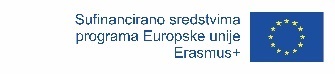 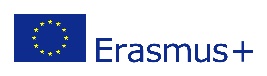 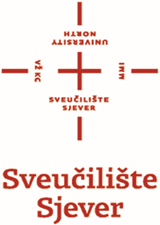 Sveučilište SjeverERASMUS+ PROGRAM - KA1       Individualna mobilnost studenata u akademskoj godini 2022./2023.Broj projekta:  2021-1-HR01-KA131-HED-000010143PRIJAVNI OBRAZAC ZA ODOBRENJE DODATNOG FINANCIRANJA STUDENATA S MANJE MOGUĆNOSTI1. Dodatno financiranje u iznosu 250,00 EUR mjesečno mogu zatražiti studenti koji se u osnovnom Prijavnom obrascu na Natječaj prijave za mobilnost u svrhu studijskog boravka ili za mobilnost u svrhu stručne prakse.2. Dodatno financiranje u iznosu 100,00 EUR jednokratno mogu zatražiti studenti koji se u osnovnom Prijavnom obrascu na Natječaj prijave za kratkoročnu mobilnost u trajanju od 5 do 14 dana.3. Dodatno financiranje u iznosu od 150,00 EUR jednokratno mogu zatražiti studenti koji se u osnovnom Prijavnom obrascu na Natječaj prijave za kratkoročnu mobilnost u trajanju od 15 do 30 dana.Označite kategoriju u tablici ispod, zajedno sa ovjerom navedene trvdnje.* Za  navedenu kategoriju potrebno je dostaviti dokaznu dokumentaciju koja je detaljnije navedena u UPUTAMA za studente.U _________________________________, ________________                                                                      _______________                          mjesto                                                    datum                                                                          potpis studenta/studentice  1.Studenti koji imaju status izbjeglice, tražitelja azila ili migranta